МУНИЦИПАЛЬНОЕ КАЗЕННОЕ ОБЩЕОБРАЗОВАТЕЛЬНОЕ УЧРЕЖДЕНИЕСРЕДНЯЯ ОБЩЕОБРАЗОВАТЕЛЬНАЯ ШКОЛА с.БЕЛЬСК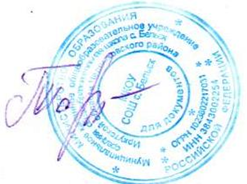 РАССМОТРЕНО                                                                                                                                         УТВЕРЖДЕНОНа заседании педагогического совета                                                                                                                       директор МКОУ СОШ с.БельскМКОУ СОШ с.Бельск                                                                                                                                                       __________/М.Н.ГайнулинаПротокол №1 от 30.08.2017г.                                                                                                                                     приказ № 98 от 01.09.2017г.УЧЕБНЫЙ ПЛАНМУНИЦИПАЛЬНОГО КАЗЕННОГО ОБЩЕОБРАЗОВАТЕЛЬНОГО УЧРЕЖДЕНИЯСРЕДНЕЙ ОБЩЕОБРАЗОВАТЕЛЬНОЙ ШКОЛЫ с.БЕЛЬСКЧеремховского района, Иркутской областина 2017-2018 учебный годБельск, 2017Пояснительная записка к учебному плану МКОУ СОШ с. БельскНормативно-правовой основой учебного плана муниципального казенного общеобразовательного учреждения средней общеобразовательной школы села Бельск являются следующие документы:- Федеральный закон от 29.12.2012 N 273-ФЗ (ред. от 13.07.2015) "Об образовании в Российской Федерации" (с изм. и доп., вступ. в силу с  29 декабря 2012 года N 273-ФЗ); - СанПиН 2.4.2. 2821-10, утверждённого постановлением Главного государственного санитарного врача Российской Федерации от 29.12.2010 № 189«Санитарно-эпидемиологические требования к условиям и организации обучения в образовательных учреждениях»; - Приказ Министерства образования и науки Российской Федерации от 06 октября 2009 года № 373 «Об утверждении и введении в действие Федерального государственного образовательного стандарта начального общего образования»;- Федеральный государственный образовательный стандарт начального общего образования (приказ Министерства образования и науки Российской Федерации от 06 октября 2009 года № 373 (зарегистрирован Минюстом России 12.12.2009, рег. №17785); - Приказ Министерства образования и науки РФ от 22 сентября 2011 года №2357 «О внесении изменений в Федеральный государственный образовательный стандарт начального общего образования от 06 октября 2009 года № 373»;- Приказ Министерства образования и науки Российской Федерации от 29 декабря 2014 года № 1643 «О внесении изменений в приказ Министерства образования и науки Российской Федерации от 06 октября 2009 года № 373 «Об утверждении и введении в действие Федерального образовательного стандарта начального общего образования»;- Приказ Министерства образования и науки Российской Федерации от  18 мая 2015 года № 507 «О внесении изменений в Федеральный государственный стандарт начального общего образования (приказ Министерства образования и науки Российской Федерации от 06 октября 2009 года № 373).- Приказ Министерства образования и науки Российской Федерации от 31 декабря 2015 года № 1576 «О внесении изменений в Федеральный государственный образовательный стандарт начального общего образования (приказ Министерства образования и науки Российской Федерации от 06 октября 2009 года № 373).-Примерная основная образовательная программа начального общего образования (Одобрена федеральным учебно-методическим объединением по общему образованию,  протокол от 08 апреля 2015 № 1/15);-Федеральный государственный образовательный стандарт основного общего образования (утвержден приказом Министерства образования и науки Российской Федерации от 17.12.2010 г. № 1897, зарегистрирован в Минюсте России 01.02.2011 г., регистрационный номер 19644); - Приказ Министерства образования и науки Российской Федерации от 31.01.2012 №69 «О внесении изменений в федеральный компонент государственных образовательных стандартов начального общего, основного общего и среднего (полного) образования», утвержденный приказом Минобрнауки России от 05.03.2004 №1089;- Примерная основная образовательная программа основного общего образования (Одобрена федеральным учебно-методическим объединением по общему образованию,  протокол от 08 апреля 2015 № 1/15);-Федеральный компонент государственных образовательных стандартов общего образования (утвержден приказом Министерства образования и науки Российской Федерации от  5 марта 2004 года № 1089);- Федеральный базисный  учебный план и примерные учебные планы для образовательных учреждений Российской федерации, реализующих программы общего образования (утвержден приказом Министерства образования и науки Российской Федерации от 9 марта 2004 года № 1312);- Региональный учебный план (приложения 1.2,1.3, 4-4.2) для образовательных учреждений Иркутской области (утверждён распоряжением министерства образования Иркутской области от 12.08.2011 года № 920-мр);- Приказ Министерства образования и науки Российской Федерации от 12 мая 2011 года № 03-296) «Об организации внеурочной деятельности при введении федерального государственного образовательного стандарта общего образования»;   -Методическое письмо «О формировании учебного плана, плана внеурочной деятельности образовательными организациями Иркутской области на 2016-2017 учебный год» от 22.07.2016 №55-37-7456/16;- Методическое письмо «О формировании учебного плана, плана внеурочной деятельности образовательными организациями Иркутской области на 2017-2018 учебный год» от 09.06.2017г. №02-55-3765/17;- Лицензия на осуществление образовательной деятельности серия 38Л01   № 0004058 регистрационный № 9840, дата выдачи 10.02.2017, срок действия:  бессрочно       - Свидетельство о государственной аккредитации серия 38АО1 № 0001363; регистрационный № 3300- Устав ОУ, дата регистрации в налоговом органе 10.01.2017-Основная образовательная программа начального общего образования муниципального казенного общеобразовательного учреждения средней общеобразовательной школы с. Бельск , утверждена приказом директора школы от 08.10.2016г. №134/4 --Основная образовательная программа основного общего образования муниципального казенного общеобразовательного учреждения средней общеобразовательной школы с. Бельск , утверждена приказом директора школы от 08.10.2016 г. №134/4--Основная образовательная программа среднего общего образования муниципального казенного общеобразовательного учреждения средней общеобразовательной школы с. Бельск, утверждена приказом директора школы от 08.10.2016г. №134/4Цель учебного плана на 2017-2018 учебный год – реализация федерального государственного образовательного стандарта НОО и ООО и федерального компонента  государственного образовательного стандарта ООО и СОО, а также формирование инновационной образовательной среды непрерывного агробизнес-образования, обеспечивающей воспитание людей инициативных, трудолюбивых, высоконравственных, любящих родное село, готовых к преобразованию своей жизни, умеющих быстро адаптироваться к изменяющимся условиям.Исходя из анализа реализации учебного плана за 2016-2017 учебный год, были поставлены следующие задачи:- удовлетворение запросов обучающихся и их родителей на заявленные образовательные услуги;- создание условий для качественной подготовки выпускников ООО, СОО к государственной итоговой аттестации, их самоопределению;- обеспечение освоения обучающимися образовательных программ начального общего, основного общего,  среднего общего образования агропрофильного уровня и профессионального образования;-формирование общей культуры, духовно-нравственное, гражданское, социальное, личностное и интеллектуальное развитие, самосовершенствование обучающихся, обеспечивающие их социальную успешность, развитие творческих способностей;- создание условий для совершенствования навыков самостоятельной, интеллектуальной, проектной и учебно-исследовательской деятельности;- включение обучающихся в процессы познания и преобразования внешкольной социальной среды (населенного пункта, района, города, страны) для приобретения опыта реального управления и действия;-  подготовка выпускника школы к организации собственного дела, к тому, чтобы стать преобразователем села – своей малой родины;- создание условий для развития учащихся школы, сохранения их физического и психического здоровья.Начальное общее образование Учебный план для начального общего образования ориентирован на освоение образовательных программ начального общего образования, в том числе адаптированной основной общеобразовательной программы начального общего образования (АООП НОО) обучающихся с ОВЗ.Учебный план начального общего образования способствует интеллектуальному, духовно-нравственному и физическому развитию младших школьников, становлению их индивидуальности, формированию умений и навыков познания самих себя и окружающей действительности. Учебный план является составным компонентом основной образовательной программы НОО образовательной организации. Учебный план обеспечивает реализацию требований ФГОС НОО (приказ Министерства образования и науки Российской Федерации от 6.10.2009 г. № 373), определяет общий объём нагрузки и максимальный объём аудиторной нагрузки обучающихся, состав и структуру обязательных предметных областей по классам (годам обучения). Учебный план для 1-4 классов по ФГОС начального общего образования состоит из двух частей: обязательной  части и части, формируемой участниками образовательных отношений.Обязательная часть определяет состав учебных предметов обязательных предметных областей в соответствии с федеральным государственным образовательным стандартом начального общего образования и учебное время, отводимое на их изучение по классам (годам) обучения.При составлении учебного плана НОО особое внимание уделялось строгому выполнению санитарных норм, изложенных в «Санитарно-эпидемиологических требованиях к условиям и организации обучения в общеобразовательных учреждениях», утверждённых Постановлением Главного государственного санитарного врача Российской Федерации от 29.12.2010 №189 «Об утверждении СанПиН 2.4.2.2821-10 «Санитарно-эпидемиологические требования к условиям организации обучения в общеобразовательных учреждениях». Учебный план в школе реализуется в 1-4-х классах по пятидневной  учебной неделе. Максимальная величина образовательной нагрузки в 1 классе при 5-дневной неделе составляет 21 час, во 2-4 классах – 23 часа,  в соответствии с возрастными особенностями учащихся начальной школы (СанПиН 2.4.2.2821-10, п. 10.5).Обучение в 1 классе осуществляется с соблюдением следующих дополнительных требований:учебные занятия проводятся по 5-дневной учебной неделе и только в первую смену;использование «ступенчатого» режима обучения в первом полугодии (в сентябре, октябре – по 3 урока в день по 35 минут каждый, в ноябре-декабре – по 4 урока по 35 минут каждый; январь – май - по 4 урока по 40 минут каждый);в середине учебного дня первого полугодия – динамическая пауза продолжительностью не менее 40 минут;обучение проводится без бального оценивания знаний обучающихся и домашних заданий;дополнительные недельные каникулы в середине 3 четверти;с целью профилактики утомления, нарушения осанки и зрения обучающихся на уроках проводятся физкультминутки и гимнастика для глаз.в соответствии с СанПиН продолжительность учебного года в 1 классе - 33 недели, 2-4 - 34 учебных недели. Обучение в начальных классах осуществляется  на основе УМК «Школа России».Основной акцент в учебном плане начальной школы делается на развитие познавательных способностей детей, овладение ими культурой устной и письменной речи, на воспитание систем нравственных ценностей, культуры общения, здорового образа жизни, что обеспечит успешный переход на ступень основного среднего образования. Содержание образования на уровне НОО реализуется через предметные области, обеспечивающие целостное восприятие мира. В учебный план НОО входят следующие обязательные предметные области и учебные предметы:- предметная область «Русский язык и литературное чтение» представлена учебными предметами русский язык, литературное чтение.- предметная область «Иностранный язык» представлена учебным предметом иностранный язык (английский язык).- предметная область «Математика и информатика» представлена предметом «математика»;- предметная область « Обществознание и естествознание» представлена предметом «окружающий мир».- предметная область «Основы религиозных культур и светской этики» в 4 классе выбран модуль «Основы мировых религиозных культур». Выбор модуля осуществлялся родителями и обучающимися.   - предметная область «Искусство» представлена предметами «музыка и изобразительное искусство»;- предметная область «Технология» представлена предметом «технология»;-предметная область «Физическая культура» представлена предметом «физическая культура».Часть учебного плана НОО, формируемая участниками образовательных отношений, обеспечивает реализацию индивидуальных потребностей обучающихся. Время, отводимое на данную часть внутри максимально допустимой недельной нагрузки (в 1 классе в соответствии с санитарно-гигиеническими требованиями эта часть отсутствует в пределах максимально допустимой недельной нагрузки обучающихся),во 2-4 классах используется на введение учебных курсов, обеспечивающих запросы учащихся, родителей и педагогического коллектива образовательной организации. По запросам родителей  усилена предметная область «Русский язык и литературное чтение» учебного плана : добавлен 1 час русского языка во 2-4  классах начальной школы.В учебный план  4 класса включен 1 час в неделю ( 34 часа в год) на изучение учебного предмета «Основы религиозных культур и светской этики: основы мировых религиозных культур». Выбранный модуль (Основы религиозных культур и светской этики: основы мировых религиозных культур ) название учебного предмета в учебном плане и классном журнале записывается указанным выше образом. В соответствии с требованиями ФГОС  второго поколения реализуется план внеурочной деятельности.Основное общее образование Преподавание базовых учебных предметов проводится по государственным программам и учебникам согласно перечню учебных изданий, допущенных к использованию в учебном процессе в образовательных учреждениях. Нормативный срок освоения основной образовательной программы основного общего образования составляет 5 лет. Продолжительность учебного года – 34 недели. Обучение осуществляется по 5-ти дневной учебной неделе.В 5-7 классах реализуются образовательные программы основного общего образования, соответствующие ФГОС ООО.  В соответствии с требованиями ФГОС основного общего образования учебный план для этих классов содержит обязательную часть и часть, формируемую участниками образовательных отношений. Учебный план для этих классов сформирован на основе Примерной основной образовательной программы основного общего образования  с соблюдением СанПиН 2.4.2. 2821-10.В  учебный план входят следующие обязательные предметные области и обязательные учебные предметы:- предметная область «Русский язык и литература» представлена следующими предметами (русский язык, литература), основными задачами этой области являются:- формирование первоначальных представлений о единстве и многообразии языкового и культурного пространства России, о языке как основе национального самосознания;- развитие диалогической и монологической устной и письменной речи, коммуникативных умений, нравственных и эстетических чувств, способностей к творческой деятельности- предметная область «Иностранный язык» представлена предметом иностранный язык (английский язык) -предметная область «Математика и информатика» -(математика, алгебра, геометрия, информатика), основными задачами которой являются: - осознание значения математики и информатики в повседневной жизни человека;- формирование представлений о социальных, культурных и исторических факторах становления математической науки; - понимание роли информационных процессов в современном мире;- формирование представлений о математике как части общечеловеческой культуры, универсальном языке науки, позволяющем описывать и изучать реальные процессы и явления;- предметная область «Общественно-научные предметы» (история, обществознание, география), основные задачи которых:- формирование мировоззренческой сферы обучающихся, личностных основ российской гражданской идентичности, социальной ответственности, правового самосознания, поликультурности, толерантности, приверженности ценностям, закреплённым в Конституции Российской Федерации;- понимание основных принципов жизни общества, роли окружающей среды как важного фактора формирования качеств личности, ее социализации; - владение экологическим мышлением, обеспечивающим понимание взаимосвязи между природными, социальными, экономическими и политическими явлениями, их влияния на качество жизни человека и качество окружающей его среды;- осознание своей роли в целостном, многообразном и быстро изменяющемся глобальном мире;- приобретение теоретических знаний и опыта их применения для адекватной ориентации в окружающем мире, выработки способов адаптации в нём, формирования собственной активной позиции в общественной жизни при решении задач в области социальных отношений;- в пятом классе введен один час обществознания в связи с имеющимися условиями в образовательной организации.- предметная область «Естественно-научные предметы» (физика, биология, химия) призваны решить следующие задачи:- формирование целостной научной картины мира;- понимание возрастающей роли естественных наук и научных исследований в современном мире, постоянного процесса эволюции научного знания, значимости международного научного сотрудничества;- овладение научным подходом к решению различных задач;- овладение умениями формулировать гипотезы, конструировать, проводить эксперименты, оценивать полученные результаты;- овладение умением сопоставлять экспериментальные и теоретические знания с объективными реалиями жизни;- воспитание ответственного и бережного отношения к окружающей среде;- овладение экосистемной познавательной моделью и ее применение в целях прогноза экологических рисков для здоровья людей, безопасности жизни, качества окружающей среды;- осознание значимости концепции устойчивого развития; - представления научно обоснованных аргументов своих действий, основанных на межпредметном анализе учебных задач;предметная область «Искусство» (изобразительное искусство, музыка) должно обеспечить:- осознание значения искусства и творчества в личной и культурной самоидентификации личности;- развитие эстетического вкуса, художественного мышления обучающихся, способности воспринимать эстетику природных объектов, сопереживать им, чувственно-эмоционально оценивать гармоничность взаимоотношений человека с природой и выражать свое отношение художественными средствами;- развитие индивидуальных творческих способностей обучающихся, формирование устойчивого интереса к творческой деятельности;- формирование интереса и уважительного отношения к культурному наследию и ценностям народов России, сокровищам мировой цивилизации, их сохранению и приумножению.- развитие способностей к художественно-образному, эмоционально-ценностному восприятию произведений изобразительного и музыкального искусства, выражению в творческих работах своего отношения к окружающему миру.предметная область «Технология» (технология) призвана обеспечить: - развитие инновационной творческой деятельности обучающихся в процессе решения прикладных учебных задач;- активное использование знаний, полученных при изучении других учебных предметов, и сформированных универсальных учебных действий;- совершенствование умений выполнения учебно-исследовательской и проектной деятельности;- формирование представлений о социальных и этических аспектах научно-технического прогресса;- формирование способности придавать экологическую направленность любой деятельности, проекту; демонстрировать экологическое мышление в разных формах деятельности.предметная область «Физическая культура и основы безопасности жизнедеятельности (физическая культура, основы безопасности жизнедеятельности) призвана обеспечить: - физическое, эмоциональное, интеллектуальное и социальное развитие личности обучающихся с учётом исторической, общекультурной и ценностной составляющей предметной области;- формирование и развитие установок активного, экологически целесообразного, здорового и безопасного образа жизни;- понимание личной и общественной значимости современной культуры безопасности жизнедеятельности;- овладение основами современной культуры безопасности жизнедеятельности, понимание ценности экологического качества окружающей среды, как естественной основы безопасности жизни;- понимание роли государства и действующего законодательства в обеспечении национальной безопасности и защиты населения; - развитие двигательной активности обучающихся, достижение положительной динамики в развитии основных физических качеств и показателях физической подготовленности, формирование потребности в систематическом участии в физкультурно-спортивных и оздоровительных мероприятиях;- установление связей между жизненным опытом обучающихся и знаниями из разных предметных областей.Часть учебного плана, формируемая участниками образовательных отношений, обеспечивает реализацию индивидуальных потребностей обучающихся. Время, отводимое на данную часть внутри максимально допустимой недельной нагрузки, используется на введение учебных курсов, обеспечивающих запросы учащихся, родителей и педагогического коллектива образовательной организации. На основании рекомендаций Министерства образования Иркутской области Службы по контролю и  надзору в сфере образования Иркутской области часы этой части учебного плана отданы: в 5 классе на изучение предмета «Обществознание» в целях сохранения преемственности;  в 5-7 классах – на изучение предмета «Основы безопасности жизнедеятельности» в целях формирования современной культуры безопасности жизнедеятельности и убеждения в необходимости безопасного и здорового образа жизни; в 7 классе один час отдан на увеличение учебных часов, предусмотренных на изучение отдельных предметов обязательной части (предмет «Биология», т.к. программа  данного курса рассчитана на 2-х часовое изучение, основание - Программа)Учебный план 8-9 классов сформирован в соответствии с Региональным учебным планом для общеобразовательных учреждений Иркутской области. Учебный план имеет инвариативную часть, региональный компонент и  компонент образовательного учреждения. Учебный план 8-9 классов инвариативной части строится по следующим областям: Предметная область «Филология» представлена следующими предметами: русский язык, литература, английский язык. Предметная область «Математика» включает учебные предметы: математику, алгебру, геометрию. Предметная область «Информатика» представлена предметом «Информатика и ИКТ». Предметная область «Обществознание» представлена предметами: история, обществознание, география. Предмет «География» инвариантной части дополняется учебным предметом «География Иркутской области» (8-9 класс), включённым в региональный компонент.Предметная область «Естествознание» представлена предметами: физика, химия, биология. Предметная область «Искусство» представлена изобразительным искусством в 8 классе. Предметная область «Технология» представлена предметом черчение. Предмет «технология» в 8-9 классах изучается за счет регионального компонента учебного плана. Предметная область «Физическая культура» Предметная область «Физическая культура» представлена физической культурой и основами безопасности жизнедеятельности.Из регионального компонента используются часы по учебному предмету  «География Иркутской области» в 8 – 9 классах по 0,5 часа, «Черчение» в 8 – 9 классах по 0,5 часу, «Технология» в 8-9 классах по 0, 5 часа. Компонент образовательного учреждения для 8-9 классов включает в себя профессиональные пробы. В 8 классе – «Веселая прогулка» по профессии «Воспитатель». В 9 классе «Азбука профессии учитель» по профессии «Учитель». Среднее общее образованиеНормативный срок освоения основной образовательной программы среднего общего образования составляет 2 года. Продолжительность учебного года составляет 34 недели. Обучение осуществляется по 5-тидневной учебной неделе.Учебный план 10-11 классов сформирован в соответствии с Региональным учебным планом для  профильных агро-классов, разработан в результате сетевого взаимодействия с МКОУ СОШ с. Верхний Булай.Принцип построения учебного плана основан на идее двухуровнего (базового и профильного) федерального компонента государственного стандарта по учебным предметам.Учебный план включает обязательные учебные предметы на базовом уровне (инвариантная часть федерального компонента), предметы профильного уровня, которые определяют направление специализации образования в данном профиле, предметы регионального общего образования и компонент образовательной организации. Учебный план 10-11 классов строится по следующим предметным областям (Базовые образовательные предметы): Предметная область «Филология» представлена следующими предметами: русский язык, литература, английский язык. Предметная область «Математика» включает учебные предметы: алгебру, геометрию.Предметная область «Обществознание» представлена предметами: история, обществознание, география. Предметная область «Естествознание» представлена предметами: физика, химия.Предметная область «Физическая культура»  включает предмет «Физическая культура».Профильные учебные предметы агробизнес-образования, учебные предметы федерального компонента: биология, основы сельскохозяйственной    техники, основы агрономии, основы животноводства. Профильные учебные предметы ведутся на основе договора о сетевом взаимодействии МКОУ СОШ с. Верхний Булай и с. Бельск и договора о сотрудничестве с ИРГАУ,  в результате чего,  каждый ученик посещает из них только два часа по выбору.Курсы по психологии, социальной и межкультурной компетентности(региональный компонент) включают курс «Путь к профессии и «История земли Иркутской».Компонент образовательного учреждения представлен в 10 классе предметами - «Астрономия», «Основы безопасности жизнедеятельности», «Информатика и ИКТ», «Право в АПК» и профессиональным обучением «Тракторист категории «С»». В 11 классе – «Основы безопасности жизнедеятельности», «Информатика и ИКТ», «Право в АПК», «Основы маркетинга», «Основы менеджмента» и профессиональное обучение «Тракторист категории «С»».Переход к профильному обучению позволяет:- создать условия для дифференциации содержания обучения, обеспечить углубленное изучение отдельных учебных предметов;- обеспечить преемственность между общим и профессиональным образованием.Промежуточная  аттестация.Промежуточная аттестация проводится в соответствии с действующим в школе «Положением  о формах, периодичности, порядке текущего контроля успеваемости и промежуточной аттестации учащихся».Целями проведения промежуточной аттестации являются:-объективное установление фактического уровня освоения образовательной программы и достижения результатов освоения образовательной программы;-соответствие этого уровня с требованиями ФГОС;-оценка достижений конкретного учащегося, позволяющая выявить пробелы в освоении им образовательной программы и учитывать индивидуальные потребности учащегося в осуществлении образовательной деятельности;-оценка динамики индивидуальных образовательных достижений, продвижения в достижении планируемых результатов освоения образовательной программы. Промежуточную аттестацию в ОУ в обязательном порядке проходят учащиеся, осваивающие основные общеобразовательные программы начального общего образования, основного общего образования, среднего общего образования во всех формах обучения; а также учащиеся, осваивающие образовательные программы ОУ по индивидуальным учебным планам.Промежуточная аттестация учащихся может проводиться в форме:-комплексной стандартизированной работы;-итоговой стандартизированной работы;-Всероссийских проверочных работ;-итоговой контрольной работы;-тестирования;-защиты индивидуального/группового проекта;-иных формах, определяемых образовательными программами ОУ и (или) индивидуальными учебными планами.Перечень учебных предметов, курсов, выносимых на промежуточную аттестацию и форма проведения определяется основной образовательной программой (по уровням общего образования), учебным планом. К промежуточной аттестации допускаются учащиеся:-освоившие основную общеобразовательную программу соответствующего уровня общего образования;-имеющие неудовлетворительные отметки по учебным предметам, с обязательным исправлением неудовлетворительной отметки по данному(ым) предмету(ам);Сроки проведения промежуточной аттестации в 2017-18 учебном году с 10.04.2018 по 20.05.2018. Для учащихся, обучающихся по индивидуальному учебному плану, сроки и порядок проведения промежуточной аттестации определяются индивидуальным учебным планом. Учащиеся, заболевшие в период проведения промежуточной аттестации, могут:-быть переведены в следующий класс условно, с последующей сдачей академических задолженностей;-пройти промежуточную аттестацию в дополнительные сроки, определяемые организацией с учетом учебного плана.Учебный план начального общего образования МКОУ СОШ с.Бельск , расположенной  по адресу: Иркутская область, Черемховский район, с. Бельск, пер. Школьный, д.7Учебный план начального общего образования МКОУ СОШ с.Бельск , расположенной  по адресу: Иркутская область, Черемховский район, д.Ключи, ул.Школьная, д.3аУчебный план  начального общего образования МКОУ СОШ с. Бельскобучающегося на домуАмбросова НиколаяУчебный план по программе основного общего образования (ФГОС)  МКОУ СОШ с.Бельск , расположенной  по адресу: Иркутская область, Черемховский район, с. Бельск, пер. Школьный, д.7Учебный план по программе основного общего образования (ФК ГОС)  МКОУ СОШ с.Бельск , расположенной  по адресу: Иркутская область, Черемховский район, с. Бельск, пер. Школьный, д.7Учебный план по программе среднего общего образования 10-11 профильных агро-классов МКОУ СОШ с.Бельск , расположенной  по адресу: Иркутская область, Черемховский район, с. Бельск, пер. Школьный, д.7*Профильные учебные предметы ведутся на основе договора о сетевом взаимодействии МКОУ СОШ с. Верхний Булай и с. Бельск и договора о сотрудничестве с ИРГАУ,  в результате чего,  каждый ученик посещает из них только два часа по выбору. Обязательная частьПредметные областиучебные предметыКоличество часов в неделюКоличество часов в неделюКоличество часов в неделюКоличество часов в неделюКоличество часов в неделюКоличество часов в неделюКоличество часов в неделюКоличество часов в неделюКоличество часов в неделювсего по уровнюс учетом деления на группыОбязательная частьПредметные областиучебные предметы1 класс1 класс2 класс2 класс3 класс3 класс3 класс4 класс4 классвсего по уровнюс учетом деления на группыОбязательная частьПредметные областиучебные предметыааабаОбязательная частьРусский язык и литературное чтение Русский язык44/444/4448/844/42020Обязательная частьРусский язык и литературное чтение Литературное чтение44/444/4448/833/31919Обязательная частьИностранный языкИностранный язык22/2224/422/288Обязательная частьМатематика и информатикаМатематика44/444/4448/844/42020Обязательная частьОбществознание и естествознаниеОкружающий мир22/222/2224/422/21010Обязательная частьОсновы религиозных культур и светской этикиОсновы мировых религиозных культур11/111Обязательная частьИскусствоМузыка11/111/1112/211/155Обязательная частьИскусствоИзобразительное искусство11/111/1112/211/155Обязательная частьТехнологияТехнология11/111/1112/211/155Физическая культураФизическая культура33/333/3336/633/31515Итого2020/202222/22222244/442222/22108108Часть, формируемая участниками образовательных отношенийЧасть, формируемая участниками образовательных отношенийЧасть, формируемая участниками образовательных отношенийрусский язык11/111/1112/211/155Предельно допустимая аудиторная учебная нагрузка на 1 ученика (5-дневная неделя)Предельно допустимая аудиторная учебная нагрузка на 1 ученика (5-дневная неделя)Предельно допустимая аудиторная учебная нагрузка на 1 ученика (5-дневная неделя)2121/212323/23232346/462323/23113113Итого суммарное количество часовИтого суммарное количество часовИтого суммарное количество часов2121/212323/23232346/462323/23113113С учетом деления на группыС учетом деления на группыС учетом деления на группы2121/212323/23232346/462323/23113113Обязательная часть Предметные областиУчебные предметыКоличество часов в неделюКоличество часов в неделюКоличество часов в неделюКоличество часов в неделюКоличество часов в неделюКоличество часов в неделюКоличество часов в неделюВсего по уровнюС учётом объединения в класс - комплектОбязательная часть Предметные областиУчебные предметы1-3 классы1-3 классы1-3 классы1-3 классы2-4 классы2-4 классы2-4 классыВсего по уровнюС учётом объединения в класс - комплектОбязательная часть Предметные областиУчебные предметыА2А*А*А*Всего по уровнюС учётом объединения в класс - комплектОбязательная часть Русский язык и литературное чтениеРусский язык4248/4448/4168Обязательная часть Русский язык и литературное чтениеЛитературное чтение4248/4437/4158Обязательная часть Иностранный языкИностранный язык-222/2224/264Обязательная часть Математика и информатикаМатематика4248/4448/4168Обязательная часть Обществознание иестествознаниеОкружающий мир2224/2224/284Обязательная часть Основы религиозной культуры и светской этикиОсновы мировых религиозных культур11/111Обязательная часть ИскусствоМузыка112/1112/142Обязательная часть ИскусствоИзобразительное искусство112/1112/142Обязательная часть ТехнологияТехнология112/1112/142Обязательная часть Физическая культураФизическая культура336/3336/3126Обязательная часть ИтогоИтого202242/22222244/238645 Часть, формируемая участниками образовательных отношений Часть, формируемая участниками образовательных отношений Часть, формируемая участниками образовательных отношений112/1112/142Русский языкРусский языкРусский язык112/1112/142Максимально допустимая недельная нагрузкаМаксимально допустимая недельная нагрузкаМаксимально допустимая недельная нагрузка212344/23232346/249047Обязательная частьПредметные областиУчебные предметыКол-во часов в неделюОбязательная частьПредметные области3 классОбязательная частьРусский язык и литературное чтениеРусский язык2Обязательная частьРусский язык и литературное чтениеЛитературное чтение1,5Обязательная частьИностранный языкИностранный язык1Обязательная частьМатематика и информатикаМатематика3Обязательная частьОбществознание и естествознаниеОкружающий мир0,5Обязательная частьИскусствоМузыка0,5Обязательная частьИскусствоИзобразительное искусство0,5Обязательная частьТехнологияТехнология0,5итого9,5часы самостоятельной работы обучающегосяРусский язык и литературное чтениеРусский язык3Русский язык и литературное чтениеЛитературное чтение2,5Иностранный языкИностранный язык1Математика и информатикаМатематика1Обществознание и естествознаниеОкружающий мир1,5ИскусствоМузыка0,5ИскусствоИзобразительное искусство0,5ТехнологияТехнология0,5итого10,5итого суммарное количество часов20Предметные областиУчебные предметыКоличество часов в неделюКоличество часов в неделюКоличество часов в неделюКоличество часов в неделюКоличество часов в неделюКоличество часов в неделюКоличество часов в неделюКоличество часов в неделюПредметные областиУчебные предметыВсего по уровнюС учетом деления на группыПредметные областиУчебные предметы5 класс5 класс6 класс6 класс7  класс7  классОбязательная частьА*АРусский язык и литератураРусский язык55/566/644/41515Русский язык и литератураЛитература33/333/322/288Иностранный языкАнглийский язык33/333/333/6912Математика и информатикаМатематика55/555/51010Математика и информатикаАлгебра33/333Математика и информатикаГеометрия22/222Математика и информатикаИнформатика11/212Общественно-научные предметыИстория22/222/222/266Общественно-научные предметыОбществознание11/111/122Общественно-научные предметыГеография11/111/122/244Естественнонаучные предметыФизика22/222Естественнонаучные предметыХимияЕстественнонаучные предметыБиология11/111/111/133ИскусствоМузыка11/111/111/133Изобразительное искусство11/111/111/133ТехнологияТехнология22/222/222/468Физическая культура и ОБЖОБЖФизическая культура и ОБЖФизическая культура22/222/222/266ИтогоИтого2626/262828/282929/358389Часть, формируемая участниками образовательных отношений Часть, формируемая участниками образовательных отношений 32/222/233/388ОБЖОБЖ11/111/111/133/3Физическая культураФизическая культура11/111/111/133/3ОбществознаниеОбществознание11/111/1БиологияБиология11/111/1Максимально допустимая недельная нагрузкаМаксимально допустимая недельная нагрузка2929/293030/353232/389197Предметные областиУчебные предметыКоличество часов в неделюКоличество часов в неделюКоличество часов в неделюКоличество часов в неделюКоличество часов в неделюКоличество часов в неделюВсего по уровнюС учетом деления на группыПредметные областиУчебные предметы8 класс8 класс9 класс9 классВсего по уровнюС учетом деления на группыПредметные областиУчебные предметыА*А*Инвариантная частьФилологияРусский язык33/322/255Инвариантная частьФилологияЛитература22/233/355Инвариантная частьФилологияИностранный язык33/333/669Инвариантная частьМатематикаМатематика55/555/51010Инвариантная частьМатематикаИнформатика и ИКТ11/122/435Инвариантная частьОбществознаниеИстория22/222/244Инвариантная частьОбществознаниеОбществознание11/111/122Инвариантная частьОбществознаниеГеография22/222/244Инвариантная частьЕстествознаниеБиология22/222/244Инвариантная частьЕстествознаниеФизика22/222/244Инвариантная частьЕстествознаниеХимия22/222/244Инвариантная частьИскусствоМузыкаИнвариантная частьИскусствоИзобразительное искусство11/111Инвариантная частьТехнологияТехнологияЧерчение0,50,5/0,50,50,5/111,5Инвариантная частьТехнологияТехнологияЧерчение0,50,5/0,50,50,5/0,511Инвариантная частьФизическая культураОБЖ11/111Инвариантная частьФизическая культураФизическая культура33/333/366Инвариантная частьИтого3131/313030/35,56166,5Региональный компонентРегиональный компонентРегиональный компонент1,51,5/1,52,52,5/344,5ОБЖОБЖОБЖ11/111География Иркутской областиГеография Иркутской областиГеография Иркутской области0,50,5/0,50,50,5/0,511Технология ЧерчениеТехнология ЧерчениеТехнология Черчение0,50,5/0,50,50,5/1111,51/1Технология ЧерчениеТехнология ЧерчениеТехнология Черчение0,50,5/0,50,50,5/0,5111,51/1Компонент образовательного учрежденияКомпонент образовательного учрежденияКомпонент образовательного учреждения0,50,5/0,50,50,5/0,511Профессиональная проба «Веселая прогулка»Профессиональная проба «Веселая прогулка»Профессиональная проба «Веселая прогулка»0,50,5/0,50,50,5Профессиональная проба «Азбука профессии учитель»Профессиональная проба «Азбука профессии учитель»Профессиональная проба «Азбука профессии учитель»0,50,5/0,50,50,5Предельно допустимая аудиторная учебная нагрузка Предельно допустимая аудиторная учебная нагрузка Предельно допустимая аудиторная учебная нагрузка 3333/333333/396672Итого суммарное количество часовИтого суммарное количество часовИтого суммарное количество часов3333/333333/396672С учётом деления на группыС учётом деления на группыС учётом деления на группы333333397272Предметные   областиУчебные предметыУчебные предметыУчебные предметыКоличество часов в неделюКоличество часов в неделюКоличество часов в неделюКоличество часов в неделюКоличество часов в неделюВсегопо уровнюПредметные   областиУчебные предметыУчебные предметыУчебные предметы10 – 11 классы10 – 11 классы10 – 11 классы10 – 11 классы10 – 11 классыВсегопо уровнюПредметные   областиУчебные предметыУчебные предметыУчебные предметы10 кл.10 кл.10 кл.11кл11клВсегопо уровнюИнвариантная частьФилологияРусский языкРусский языкРусский язык1331331331331332Инвариантная частьФилологияЛитератураЛитератураЛитература1331331331331336Инвариантная частьФилологияАнглийский языкАнглийский языкАнглийский язык1331331331331336Инвариантная частьМатематикаАлгебраАлгебраАлгебра31313131316Инвариантная частьМатематикаГеометрияГеометрияГеометрия31313131312Инвариантная частьОбществознаниеИсторияИсторияИстория22222222224Инвариантная частьОбществознаниеОбществознание Обществознание Обществознание 22222222224Инвариантная частьОбществознаниеГеография География География 111112Инвариантная частьЕстествознаниеХимияХимияХимия1,521,521,5212122,54Инвариантная частьЕстествознаниеФизикаФизикаФизика1,521,521,5212122,54Инвариантная частьФизическая культураФизическая культураФизическая культураФизическая культура333336Инвариантная часть                         Итого                         Итого                         Итого                         Итого22,522,522,5222244,5Профильные учебные предметыБиология Биология Биология 333336Профильные учебные предметыОсновы агрономии*Основы агрономии*Основы агрономии*222224Основы животноводства*Основы животноводства*Основы животноводства*222224Основы сельскохозяйственной техники*Основы сельскохозяйственной техники*Основы сельскохозяйственной техники*222224                                    Итого                                     Итого                                     Итого                                     Итого 9/5*9/5*9/5*9/5*9/5*18/10*Курсы по психологии социальной и межкультурной компетентностиКурсы по психологии социальной и межкультурной компетентностиКурсы по психологии социальной и межкультурной компетентностиПуть к профессииПуть к профессииПуть к профессииПуть к профессииПуть к профессии0,50,50,5Путь к профессииПуть к профессииПуть к профессииПуть к профессииПуть к профессии0,50,50,50,50,51История земли ИркутскойИстория земли ИркутскойИстория земли ИркутскойИстория земли ИркутскойИстория земли Иркутской0,50,50,50,50,51                                  Итого                                  Итого                                  Итого                                  Итого                                  Итого111112 Компонент образовательного учреждения  Компонент образовательного учреждения  Компонент образовательного учреждения  Компонент образовательного учреждения  Компонент образовательного учреждения 8,58,58,59917,5Астрономия Астрономия Астрономия Астрономия Астрономия 0,50,50,50,5ОБЖОБЖОБЖОБЖОБЖ111112Информатика и ИКТИнформатика и ИКТИнформатика и ИКТИнформатика и ИКТИнформатика и ИКТ111112Курс «Основы  менеджмента»Курс «Основы  менеджмента»Курс «Основы  менеджмента»Курс «Основы  менеджмента»Курс «Основы  менеджмента»0,50,50,5Курс «Основы маркетинга»Курс «Основы маркетинга»Курс «Основы маркетинга»Курс «Основы маркетинга»Курс «Основы маркетинга»0,50,50,5Курс «Право в АПК»Курс «Право в АПК»Курс «Право в АПК»Курс «Право в АПК»Курс «Право в АПК»111112Профессиональное обучение «Тракторист» категории «С»Профессиональное обучение «Тракторист» категории «С»Профессиональное обучение «Тракторист» категории «С»Профессиональное обучение «Тракторист» категории «С»Профессиональное обучение «Тракторист» категории «С»5555510Предельно допустимая аудиторная учебная нагрузкаПредельно допустимая аудиторная учебная нагрузкаПредельно допустимая аудиторная учебная нагрузкаПредельно допустимая аудиторная учебная нагрузкаПредельно допустимая аудиторная учебная нагрузка373737373774Итого суммарное количество часовИтого суммарное количество часовИтого суммарное количество часовИтого суммарное количество часовИтого суммарное количество часов373737373774